     ҠАРАР	                                                                      ПОСТАНОВЛЕНИЕ     17 июль 2019 йыл		               №  65                17 июля  2019 годаО внесении изменений в постановление «Об утверждении Перечня главных администраторов  доходов бюджета сельского поселения Кашкинский сельсовет муниципального района Аскинский район Республики Башкортостан, закрепляемых за ними видов (подвидов) доходов  бюджета»В соответствии с Бюджетным кодексом Российской Федерации, Федеральным законом «О бюджетной классификации Российской Федерации»: постановляю:1. Внести  изменение в  постановление № 68  от 23 декабря 2015 года «Об утверждении Перечня главных администраторов  доходов бюджета сельского поселения Кашкинский сельсовет муниципального района Аскинский район Республики Башкортостан, закрепляемых за ними видов (подвидов) доходов  бюджета» и  дополнить  следующими  кодами  бюджетной классификации Российской Федерации:2.Настоящее постановление вступает в силу со дня подписания3.Контроль за исполнением настоящего постановления оставляю за собой. Глава Сельского поселения Кашкинский сельсоветмуниципального района Аскинский районРеспублики Башкортостан                                                                                                       К.И.ШакируллинБАШҠОРТОСТАН РЕСПУБЛИКАҺЫАСҠЫН  РАЙОНЫ   МУНИЦИПАЛЬ РАЙОНЫНЫҢ ҠАШҠА  АУЫЛ  СОВЕТЫ АУЫЛ  БИЛӘМӘҺЕ ХӘКИМИӘТЕ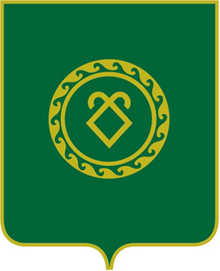 АДМИНИСТРАЦИЯСЕЛЬСКОГО ПОСЕЛЕНИЯКАШКИНСКИЙ СЕЛЬСОВЕТМУНИЦИПАЛЬНОГО РАЙОНААСКИНСКИЙ РАЙОН РЕСПУБЛИКИ БАШКОРТОСТАН79120249999 10 7247 150Прочие межбюджетные трансферты, передаваемые бюджетам сельских поселений (проекты развития общественной инфраструктуры, основанные на местных инициативах)